Temat : Futur I – czas przyszłyCzas przyszły niemiecki (Futur I) – kiedy się go stosuje?Futur I to czas w języku niemieckim, który odnosi się do przyszłości:(będę coś robił)- Ich werde….- ja będę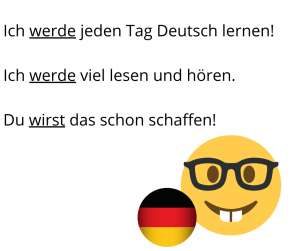 Jak tworzy się czas przyszły Futur I?Jak widzisz na przykładach powyżej, w zdaniu są dwa czasowniki:FUTUR I = odmieniony czasownik „werden” + drugi czasownik w bezokoliczniku „Ich werde jeden Tag Deutsch lernen!” („werde” to odmieniony czasownik „werden” dla „ich”, a „lernen” to bezokolicznik)„Du wirst das schon schaffen.” („wirst” to odmieniony czasownik „werden” dla „ich”, a „verlassen” to bezokolicznik)Zatem potrzebny nam odmieniony  czasownik werden:…i bezokolicznik, czyli czasownik w bezosobowej formie (ZAWSZE kończy się na „en” -machen, wollen, spielen etc.),ZAWSZE na końcu zdania głównegoPraca domowa: Proszę uzupełnić dialog/ podręcznik, str.97, ćw. 3- do zeszytu przepisać/     z książki- str.105, cw.6z ćwiczeniówki – str.80, cw.3 i 4, str.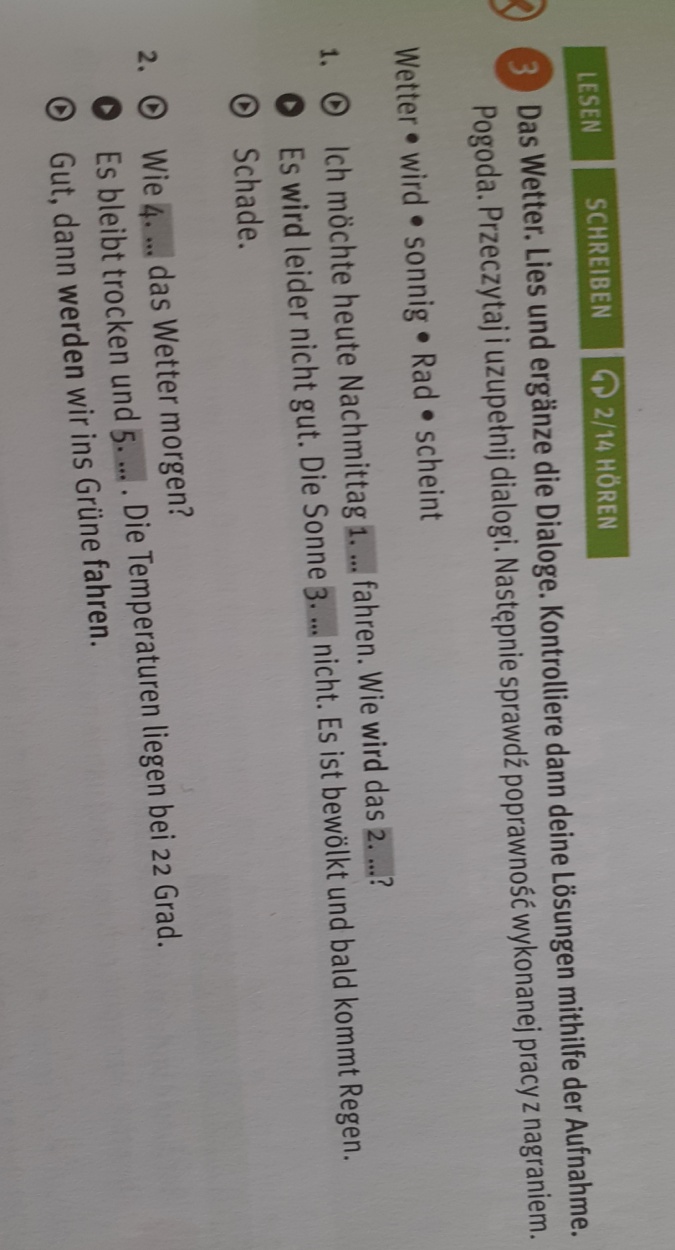 l.pojl.mn.ich werdewir werdendu wirstihr werdetsie/er/es wirdSie/sie werden